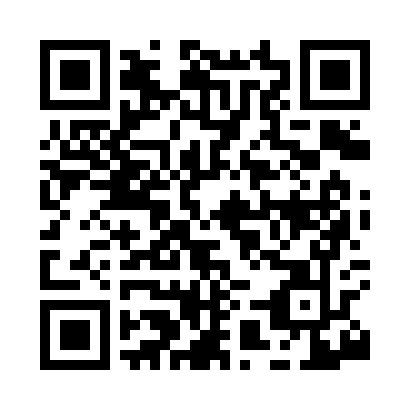 Prayer times for Boneo, South Carolina, USAMon 1 Jul 2024 - Wed 31 Jul 2024High Latitude Method: Angle Based RulePrayer Calculation Method: Islamic Society of North AmericaAsar Calculation Method: ShafiPrayer times provided by https://www.salahtimes.comDateDayFajrSunriseDhuhrAsrMaghribIsha1Mon4:576:211:345:208:4610:102Tue4:576:221:345:208:4610:103Wed4:586:221:345:208:4610:104Thu4:586:231:345:208:4510:105Fri4:596:231:345:208:4510:096Sat5:006:241:345:208:4510:097Sun5:006:241:355:218:4510:088Mon5:016:251:355:218:4510:089Tue5:026:251:355:218:4410:0810Wed5:036:261:355:218:4410:0711Thu5:036:261:355:218:4410:0712Fri5:046:271:355:218:4310:0613Sat5:056:281:355:218:4310:0514Sun5:066:281:365:218:4310:0515Mon5:076:291:365:218:4210:0416Tue5:086:301:365:218:4210:0317Wed5:086:301:365:228:4110:0318Thu5:096:311:365:228:4110:0219Fri5:106:311:365:228:4010:0120Sat5:116:321:365:228:3910:0021Sun5:126:331:365:228:3910:0022Mon5:136:341:365:228:389:5923Tue5:146:341:365:218:389:5824Wed5:156:351:365:218:379:5725Thu5:166:361:365:218:369:5626Fri5:176:361:365:218:359:5527Sat5:186:371:365:218:359:5428Sun5:196:381:365:218:349:5329Mon5:206:391:365:218:339:5230Tue5:216:391:365:218:329:5131Wed5:226:401:365:218:319:50